Ministério da Educação Universidade Federal de Santa Maria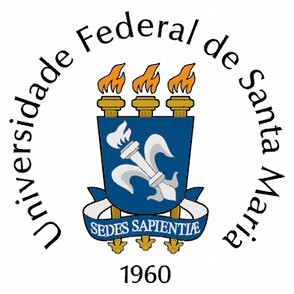 Pró-Reitoria de Pós-graduação e Pesquisa - PRPGPREQUERIMENTO PARA PRORROGAÇÃO DO PRAZO DE QUALIFICAÇÃOCursos "Strictu Sensu" (Mestrado - Doutorado)Ao: Programa de Pós-graduação em: __________Eu, __________, acadêmico(a) do Programa de Pós-graduação acima descrito, da UFSM, matrícula n. __________, venho solicitar a prorrogação do prazo de qualificação pelo período de __________ (em meses) de minha:(	) Dissertação	(	) TeseJustificativa: _______________________________________________________________________________________________________________________________________________________________________________________________________________Bolsista: (	) Sim	(	) Não	Agência Fomento: __________Seguem em anexo, os seguintes documentos comprovantes da solicitação: __________Em: ____/____/______Assinatura/Acadêmico: __________________________Ao Professor Orientador: Nome: ____________________	(	) De acordo. Prazo concedido:  	(	) Desfavorável ao solicitado.Em: ____/____/______	Assinatura do orientador _________________________	Obs: Após deferimento da solicitação por parte do/a orientador/a, deve-se enviar o requerimento para o e-mail da SIPOS (sipos.ccsh@ufsm.br), com a seguinte documentação: histórico escolar simplificado (disponível no menu Relatórios do Portal do Aluno) e o projeto da dissertação/tese.ENCAMINHE-SE AO PROGRAMA DE PÓS-GRADUAÇÃO DO(A) ALUNO(A)